                                                                                                                      “Azərbaycan Xəzər Dəniz Gəmiçiliyi”			                       			 	Qapalı Səhmdar Cəmiyyətinin 					       			“ 01 ”  Dekabr 2016-cı il tarixli		“216” nömrəli əmri ilə təsdiq edilmişdir.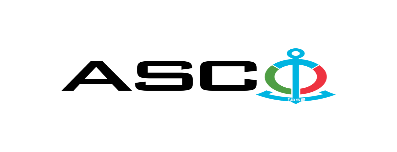 “Azərbaycan Xəzər Dəniz Gəmiçiliyi” Qapalı Səhmdar Cəmiyyəti Struktur idarələrə tələb olunan olunan Elektro Mexaniki alətlərin satınalınması məqsədilə açıq müsabiqə elan edir:Müsabiqə №AM068/2024                                                       (İddiaçı iştirakçının blankında)AÇIQ MÜSABİQƏDƏ İŞTİRAK ETMƏK ÜÇÜN MÜRACİƏT MƏKTUBU___________ şəhəri                                                                         “__”_______20_-ci il___________№           							                                                                                          ASCO-nun Satınalmalar Komitəsinin Sədricənab C.Mahmudluya,Hazırkı məktubla [iddiaçı podratçının tam adı göstərilir] (nin,nun,nın) ASCO tərəfindən “__________”ın satın alınması ilə əlaqədar elan edilmiş [iddiaçı tərəfindən müsabiqənin nömrəsi daxil edilməlidir]nömrəli açıq  müsabiqədə iştirak niyyətini təsdiq edirik.Eyni zamanda [iddiaçı podratçının tam adı göstərilir] ilə münasibətdə hər hansı ləğv etmə və ya müflislik prosedurunun aparılmadığını, fəaliyyətinin dayandırılmadığını və sözügedən satınalma müsabiqəsində iştirakını qeyri-mümkün edəcək hər hansı bir halın mövcud olmadığını təsdiq edirik. Əlavə olaraq, təminat veririk ki, [iddiaçı podratçının tam adı göstərilir] ASCO-ya aidiyyəti olan şəxs deyildir.Tərəfimizdən təqdim edilən sənədlər və digər məsələlərlə bağlı yaranmış suallarınızı operativ cavablandırmaq üçün əlaqə:Əlaqələndirici şəxs: Əlaqələndirici şəxsin vəzifəsi: Telefon nömrəsi: E-mail: Qoşma: İştirak haqqının ödənilməsi haqqında bank sənədinin əsli – __ vərəq.________________________________                                   _______________________                   (səlahiyyətli şəxsin A.A.S)                                                                                                        (səlahiyyətli şəxsin imzası)_________________________________                                                                  (səlahiyyətli şəxsin vəzifəsi)                                                M.Y   QEYD:  Ödəmə şərti yalnız Fakt Üzrə qəbul edilir. Tədarük şərti mallar birdəfəlik deyil, il ərzində hissə-hissə tədarük olunacaqdır.        Müsabiqədə qalib elan olunan iddiaçı şirkət ilə satınalma müqaviləsi bağlanmamışdan öncə ASCO-nun Satınalmalar qaydalarına uyğun olaraq iddiaçının yoxlanılması həyata keçirilir.     Həmin şirkət bu linkə http://asco.az/sirket/satinalmalar/podratcilarin-elektron-muraciet-formasi/ keçid alıb xüsusi formanı doldurmalı və ya aşağıdakı sənədləri təqdim etməlidir:Şirkətin nizamnaməsi (bütün dəyişikliklər və əlavələrlə birlikdə)Kommersiya hüquqi şəxslərin reyestrindən çıxarışı (son 1 ay ərzində verilmiş)Təsisçi hüquqi şəxs olduqda, onun təsisçisi haqqında məlumatVÖEN ŞəhadətnaməsiAudit olunmuş mühasibat uçotu balansı və ya vergi bəyannaməsi (vergi qoyma sistemindən asılı olaraq)/vergi orqanlarından vergi borcunun olmaması haqqında arayışQanuni təmsilçinin şəxsiyyət vəsiqəsiMüəssisənin müvafiq xidmətlərin göstərilməsi/işlərin görülməsi üçün lazımi lisenziyaları (əgər varsa)Qeyd olunan sənədləri təqdim etməyən və ya yoxlamanın nəticəsinə uyğun olaraq müsbət qiymətləndirilməyən şirkətlərlə müqavilə bağlanılmır və müsabiqədən kənarlaşdırılır. Müsabiqədə iştirak etmək üçün təqdim edilməli sənədlər:Müsabiqədə iştirak haqqında müraciət (nümunə əlavə olunur);İştirak haqqının ödənilməsi barədə bank sənədi;Müsabiqə təklifi; Malgöndərənin son bir ildəki (əgər daha az müddət fəaliyyət göstərirsə, bütün fəaliyyət dövründəki) maliyyə vəziyyəti barədə bank sənədi;Azərbaycan Respublikasında vergilərə və digər icbari ödənişlərə dair yerinə yetirilməsi vaxtı keçmiş öhdəliklərin, habelə son bir il ərzində (fəaliyyətini dayandırdığı müddət nəzərə alınmadan) vergi ödəyicisinin Azərbaycan Respublikasının Vergi Məcəlləsi ilə müəyyən edilmiş vəzifələrinin yerinə yetirilməməsi hallarının mövcud olmaması barədə müvafiq vergi orqanlarından arayış.İlkin mərhələdə müsabiqədə iştirak haqqında müraciət (imzalanmış və möhürlənmiş) və iştirak haqqının ödənilməsi barədə bank sənədi (müsabiqə təklifi istisna olmaqla) ən geci   17 may  2024-ci il, Bakı vaxtı ilə saat 17:00-a qədər Azərbaycan, rus və ya ingilis dillərində “Azərbaycan Xəzər Dəniz Gəmiçiliyi” Qapalı Səhmdar Cəmiyyətinin ( “ASCO” və ya “Satınalan təşkilat”) yerləşdiyi ünvana və ya Əlaqələndirici Şəxsin elektron poçtuna göndərilməlidir, digər sənədlər isə müsabiqə təklifi zərfinin içərisində təqdim edilməlidir.   Satın alınması nəzərdə tutulan mal, iş və xidmətlərin siyahısı (təsviri) əlavə olunur.İştirak haqqının məbləği və Əsas Şərtlər Toplusunun əldə edilməsi:Müsabiqədə iştirak etmək istəyən iddiaçılar aşağıda qeyd olunmuş məbləğdə iştirak haqqını ASCO-nun bank hesabına ödəyib (ödəniş tapşırığında müsabiqə keçirən təşkilatın adı, müsabiqənin predmeti dəqiq göstərilməlidir), ödənişi təsdiq edən sənədi birinci bölmədə müəyyən olunmuş vaxtdan gec olmayaraq ASCO-ya təqdim etməlidir. Bu tələbləri yerinə yetirən iddiaçılar satınalma predmeti üzrə Əsas Şərtlər Toplusunu elektron və ya çap formasında əlaqələndirici şəxsdən elanın IV bölməsində göstərilən tarixədək həftənin istənilən iş günü saat 09:00-dan 18:00-a kimi ala bilərlər.İştirak haqqının məbləği (ƏDV-siz):50 (əlli) Azn. Iştirak haqqı manat və ya ekvivalent məbləğdə ABŞ dolları və AVRO ilə ödənilə bilər.  Hesab nömrəsi: İştirak haqqı ASCO tərəfindən müsabiqənin ləğv edilməsi halı istisna olmaqla, heç bir halda geri qaytarılmır.Müsabiqə təklifinin təminatı :Müsabiqə təklifi üçün təklifin qiymətinin azı 1 (bir) %-i həcmində bank təminatı (bank qarantiyası) tələb olunur. Bank qarantiyasının forması Əsas Şərtlər Toplusunda göstəriləcəkdir. Bank qarantiyalarının əsli müsabiqə zərfində müsabiqə təklifi ilə birlikdə təqdim edilməlidir. Əks təqdirdə Satınalan Təşkilat belə təklifi rədd etmək hüququnu özündə saxlayır. Qarantiyanı vermiş maliyyə təşkilatı Azərbaycan Respublikasında və/və ya beynəlxalq maliyyə əməliyyatlarında qəbul edilən olmalıdır. Satınalan təşkilat etibarlı hesab edilməyən bank qarantiyaları qəbul etməmək hüququnu özündə saxlayır.Satınalma müsabiqəsində iştirak etmək istəyən şəxslər digər növ təminat (akkreditiv, qiymətli kağızlar, satınalan təşkilatın müsabiqəyə dəvət sənədlərində göstərilmiş xüsusi hesabına  pul vəsaitinin köçürülməsi, depozitlər və digər maliyyə aktivləri) təqdim etmək istədikdə, təminat növünün mümkünlüyü barədə Əlaqələndirici Şəxs vasitəsilə əvvəlcədən ASCO-ya sorğu verməlidir və razılıq əldə etməlidir. Müqavilənin yerinə yetirilməsi təminatı satınalma müqaviləsinin qiymətinin 5 (beş) %-i məbləğində tələb olunur.Hazırki satınalma əməliyyatı üzrə Satınalan Təşkilat tərəfindən yalnız xidmətləri təhvil təslim aktı verilməsindən sonra ödənişinin yerinə yetirilməsi nəzərdə tutulur, avans ödəniş nəzərdə tutulmamışdır.Müsabiqə təklifinin təqdim edilməsinin son tarixi və vaxtı:Müsabiqədə iştirak haqqında müraciəti və iştirak haqqının ödənilməsi barədə bank sənədini birinci bölmədə qeyd olunan vaxta qədər təqdim etmiş iştirakçılar, öz müsabiqə təkliflərini bağlı zərfdə (1 əsli və 1 surəti olmaqla) 24 may 2024-ci il, Bakı vaxtı ilə saat 12:00-a qədər ASCO-ya təqdim etməlidirlər.Göstərilən tarixdən və vaxtdan sonra təqdim olunan təklif zərfləri açılmadan geri qaytarılacaqdır.Satınalan təşkilatın ünvanı:Azərbaycan Respublikası, Bakı şəhəri, AZ1029 (indeks), Mikayıl Useynov 2, ASCO-nun Satınalmalar Komitəsi.Əlaqələndirici şəxs:Şəhriyar QuliyevASCO-nun Satınalmalar Departamenti Telefon nömrəsi: +99455 444 36 37Elektron ünvan: shahriyar.quliyev@asco.az, tender@asco.azHüquqi məsələlər üzrə:Telefon nömrəsi: +994 12 4043700 (daxili: 1053)Elektron ünvan: tender@asco.az Müsabiqə təklif zərflərinin açılışı tarixi, vaxtı və yeri:Zərflərin açılışı 24 may 2024-ci il tarixdə, Bakı vaxtı ilə saat 15:00-da  elanın V bölməsində göstərilmiş ünvanda baş tutacaqdır. Zərflərin açılışında iştirak etmək istəyən şəxslər iştirak səlahiyyətlərini təsdiq edən sənədi (iştirakçı hüquqi və ya fiziki şəxs tərəfindən verilmiş müvafiq etibarnamə) və şəxsiyyət vəsiqələrini müsabiqənin baş tutacağı tarixdən ən azı yarım saat qabaq Satınalan Təşkilata təqdim etməlidirlər.Müsabiqənin qalibi haqqında məlumat:Müsabiqə qalibi haqqında məlumat ASCO-nun rəsmi veb-səhifəsinin “Elanlar” bölməsində yerləşdiriləcəkdir.Mal-materialın adıÖlçü vahidiSayıSertfikat tələbi HaqqındaDənizçi Təmir Tikinti MMC  10095164Dənizçi Təmir Tikinti MMC  10095164Dənizçi Təmir Tikinti MMC  10095164Dənizçi Təmir Tikinti MMC  10095164Dənizçi Təmir Tikinti MMC  100951641Elektrik dreli Bosch GBM 6 RE Professional,  ГОСТ IEC 62841-2-1-2019       ədəd5Uyğunluq və keyfiyyət sertifikatı2Elektrik dreli BOSCH GSB 16 RE Professional   ГОСТ IEC 62841-2-1-2019ədəd5Uyğunluq və keyfiyyət sertifikatı3Akkumlyatorlu drel  BOSCH  GSB 18V-60 C, (iki akkumlyatorlu)   ГОСТ IEC 62841-2-2-2015ədəd8Uyğunluq və keyfiyyət sertifikatı4Akkumlyatorlu drel-vintburan Bosch GSR 18V-50   (iki akkumlyatorlu)   ГОСТ IEC 62841-2-2-2015  ədəd8Uyğunluq və keyfiyyət sertifikatı5Elektrik lobzik Bosch GST 8000 E Professional ГОСТ IEC 62841-2-11-2017ədəd8Uyğunluq və keyfiyyət sertifikatı6Perforator Bosch GBH 2-26 DRE Professional ГОСТ IEC 62841-2-6-2020ədəd6Uyğunluq və keyfiyyət sertifikatı7Perforator Bosch GBH 4-32 DFR  ГОСТ IEC 62841-2-6-2020ədəd6Uyğunluq və keyfiyyət sertifikatı8Elektrik qarışdırıcı (mikser) Scheppach PM1600 (tikinti materialları üçün) ГОСТ 16349-85        ədəd4Uyğunluq və keyfiyyət sertifikatı9Plastmas boru üçün ütü  dəsti  ГОСТ Р ИСО 12176-1-2021ədəd3Uyğunluq və keyfiyyət sertifikatıXDND  10074669XDND  10074669XDND  10074669XDND  10074669XDND  100746691Elektrik dreli 220 V, 230 Vt, patronun yuxarı ölçüsü 6.5 mm / 0 ÷ 4500d/dəq, patron növü: tez sıxılanədəd2Uyğunluq və keyfiyyət sertifikatı2Elektrik dreli 220 V, 1100 Vt, patronun yuxarı ölçüsü 13 mm / 0 ÷ 900 /0 ÷ 2800 d/dəq, patron növü: açarlıədəd2Uyğunluq və keyfiyyət sertifikatı3Elektrik dreli 220 V, 600 Vt, patronun yuxarı ölçüsü 10 mm / 0 ÷ 2600d/dəq, patron növü: tez sıxılanədəd1Uyğunluq və keyfiyyət sertifikatı4Akkumlyatorlu drel. Li-Ion zərbəli 18 V, 2 х 4 А/saat, patronun yuxarıölçüsü 13 mm 0 ÷ 400\1500 d/dəq, patron növüədəd5Uyğunluq və keyfiyyət sertifikatı5Lobzik 220 V, 800 Vt / 3000 hər/dəqədəd1Uyğunluq və keyfiyyət sertifikatı6Laqonda 220 V, 2200 Vt / 8500 d/dəq , dairənin yuxarı ölçüsü 180 mmədəd5Uyğunluq və keyfiyyət sertifikatı7Elektrik dreli 220 V, 230 Vt, patronun yuxarı ölçüsü 6.5 mm / 0 ÷ 4500d/dəq, patron növü: tez sıxılanədəd1Uyğunluq və keyfiyyət sertifikatı8Elektrik dreli 220 V, 1100 Vt, patronun yuxarı ölçüsü 13 mm / 0 ÷ 900 /0 ÷ 2800 d/dəq, patron növü: açarlıədəd2Uyğunluq və keyfiyyət sertifikatı9Elektrik dreli 220 V, 600 Vt, patronun yuxarı ölçüsü 10 mm / 0 ÷ 2600d/dəq, patron növü: tez sıxılanədəd2Uyğunluq və keyfiyyət sertifikatı10Akkumlyatorlu drel. Li-Ion zərbəli 18 V, 2 х 4 А/saat, patronun yuxarıölçüsü 13 mm 0 ÷ 400\1500 d/dəq, patron növüədəd2Uyğunluq və keyfiyyət sertifikatı11Lobzik 220 V, 800 Vt / 3000 hər/dəqədəd2Uyğunluq və keyfiyyət sertifikatı12Laqonda 220 V, 2200 Vt / 8500 d/dəq , dairənin yuxarı ölçüsü 180 mmədəd2Uyğunluq və keyfiyyət sertifikatıXDND   10089964XDND   10089964XDND   10089964XDND   10089964XDND   100899641Elektrik dreli 220V,1100Vt,13mm2800d/dəqƏD20Uyğunluq və keyfiyyət sertifikatı2Elektrik dreli 220V,230Vt, 6.5;4500d/dəqƏD2Uyğunluq və keyfiyyət sertifikatı3Elektrik dreli 220V,750 Vt,13;3000 d/dəqƏD2Uyğunluq və keyfiyyət sertifikatı4Akkumlyatorlu drel.Li-I 18V;1,5А;1400d/dƏD3Uyğunluq və keyfiyyət sertifikatı5Lobzik 220 V,  450 Vt / 3100 hər/dəqƏD6Uyğunluq və keyfiyyət sertifikatı6Laqonda220V,1010Vt/125mmƏD18Uyğunluq və keyfiyyət sertifikatı7Laqonda 220V, 1500W, 11000d/dəq, Ø125mmƏD2Uyğunluq və keyfiyyət sertifikatı8Laqonda220V,1010Vt/125mmƏD1Uyğunluq və keyfiyyət sertifikatı9Laqonda 220V, 2200Vt / 8500 d/dəq ,180mmƏD2Uyğunluq və keyfiyyət sertifikatı10Perforator 220V,1500Vt ;2250zər /dəqƏD3Uyğunluq və keyfiyyət sertifikatı11Boru üçün ütü 220V-50Hz t°=300°;20÷40mmƏD7Uyğunluq və keyfiyyət sertifikatıXDND   10073224XDND   10073224XDND   10073224XDND   10073224XDND   100732241Laqonda 220V, 850W, 10000d/dəq, Ø115mmədəd1Uyğunluq və keyfiyyət sertifikatı2Akkumlyatorlu drel. Li-Ion zərbəsiz 18 V, 1,5 А/saat, patronun yuxarıölçüsü 13 mm 0 ÷ 1400 d/dəqədəd1Uyğunluq və keyfiyyət sertifikatıBGTZ 10076122BGTZ 10076122BGTZ 10076122BGTZ 10076122BGTZ 100761221Dişli frez dəzgahı ZF500ədəd1Uyğunluq və keyfiyyət sertifikatıXDND  10071054XDND  10071054XDND  10071054XDND  10071054XDND  100710541Plastmas boru üçün ütü dəsti 2кVt; 220V-50Hz; t°=50-300°;20 ÷ 50 mmədəd1Uyğunluq və keyfiyyət sertifikatıXDND  10093930XDND  10093930XDND  10093930XDND  10093930XDND  100939301Plastmas boru üçün ütü dəsti 2кVt; 220V-50Hz; t°=50-300°; 20 ÷ 32 mmədəd1Uyğunluq və keyfiyyət sertifikatıXDND  10077605XDND  10077605XDND  10077605XDND  10077605XDND  100776051Elektrik dreli 220 V, 750 Vt, patronun yuxarı ölçüsü 13 mm / 0 ÷ 660d/dəq, patron növü: tez sıxılanədəd2Uyğunluq və keyfiyyət sertifikatıXDND   10071818XDND   10071818XDND   10071818XDND   10071818XDND   100718181Elektrik dreli 220 V, 750 Vt, patronun yuxarı ölçüsü 13 mm / 0 ÷ 3000d/dəq, patron növü: tez sıxılanədəd1Uyğunluq və keyfiyyət sertifikatıXDND  10083868XDND  10083868XDND  10083868XDND  10083868XDND  100838681Vintaçan dəsti 10ədəd (SL3x75, SL4x100, SL5.5x125, SL6.5x150, SL8x200,PH0x60, PH1x80, PH2x100, PH3x150, SL6.5x38)Dəst1Uyğunluq və keyfiyyət sertifikatıDND  10085503DND  10085503DND  10085503DND  10085503DND  100855031Vintaçan dəsti 10ədəd (SL3x75, SL4x100, SL5.5x125, SL6.5x150, SL8x200,PH0x60, PH1x80, PH2x100, PH3x150, SL6.5x38)Dəst1Uyğunluq və keyfiyyət sertifikatıDND 10070280DND 10070280DND 10070280DND 10070280DND 100702801Vintaçan dəsti 10ədəd (SL3x75, SL4x100, SL5.5x125, SL6.5x150, SL8x200,PH0x60, PH1x80, PH2x100, PH3x150, SL6.5x38)Dəst1Uyğunluq və keyfiyyət sertifikatıDND 10079821DND 10079821DND 10079821DND 10079821DND 100798211Vintaçan dəsti 10ədəd (SL3x75, SL4x100, SL5.5x125, SL6.5x150, SL8x200,PH0x60, PH1x80, PH2x100, PH3x150, SL6.5x38)Dəst1Uyğunluq və keyfiyyət sertifikatıXDND  10083766XDND  10083766XDND  10083766XDND  10083766XDND  100837661Mətbəxt üçün stolüstü elektron tərəzi 5 kq 160x230x400 mm, 2əd AA tiplibatareya ilə işləyənədəd1Uyğunluq və keyfiyyət sertifikatıXDND  10083762XDND  10083762XDND  10083762XDND  10083762XDND  100837621Mətbəxt üçün stolüstü elektron tərəzi 5 kq 160x230x400 mm, 2əd AA tiplibatareya ilə işləyənədəd1Uyğunluq və keyfiyyət sertifikatı№MeyarlarBal1Müsabiqə təklifinin dəyəri:Eyni zamandaən aşağı qiymət təklif etmiş iddiaçı üçündigər Müsabiqə təklifləri aşağıdakı formulaya əsasən qiymətləndiriləcəkdir:QGB = TMQ/İTQ x 90QGB – qiymətləndirməyə görə bal TMQ – təkliflərin minimum qiyməti      İTQ – iddiaçının təklif qiyməti 100902Tədarük şərti:Sifariş verildikdən sonra 5 gün ərzində5 gün-dən gec100